Załącznik nr 1a do Regulaminu IV Konkursu Wiolonczelowego CelloloveKartę należy wypełnić w całości czytelnie i przesłać w formie elektronicznej (skan/zdjęcie) na adres cellolove@sm1krakow.eu lub faxem 12 656 09 45IMIĘ, NAZWISKO UCZESTNIKA _________________________________________MIESIĄC I ROK URODZENIA _____________KLASA / CYKL NAUCZANIA __________  / ______ - letni  		GRUPA _________DANE KONTAKTOWE SZKOŁY:NAZWA i ADRES ________________________________________________________________________________________________________________________NR TELEFONU/E-MAIL ________________________________________________NR TELEFONU UCZESTNIKA LUB OPIEKUNA _____________________________IMIĘ, NAZWISKO NAUCZYCIELA ________________________________________IMIĘ, NAZWISKO AKOMPANIATORA _____________________________________PROGRAM: 1. _________________________________________________________________2. _________________________________________________________________CZAS TRWANIA PROGRAMU _____ min. _______________________________ 	_______________________________________(podpis nauczyciela)					(podpis rodzica/opiekuna prawnego)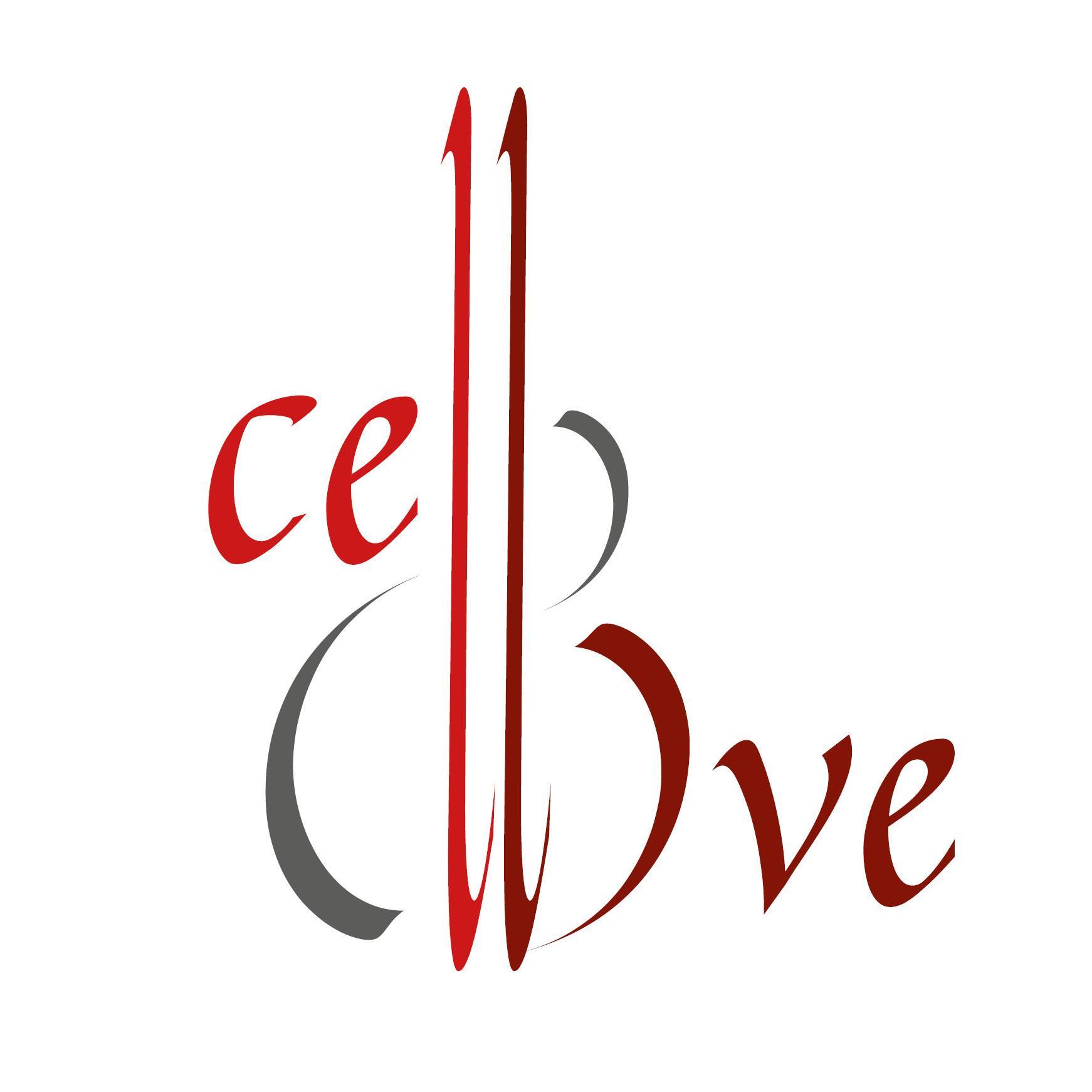 KARTA ZGŁOSZENIAIV KONKURS WIOLONCZELOWYCELLOLOVE soloKraków, 9 – 11  marca 2022 r.